Уважаемые абоненты газовой сети!В связи с неблагоприятной эпидемиологической обстановкой, а также в целях экономии Вашего времени предлагаем Вам воспользоваться электронными сервисами на сайте Общества www.orenburgregiongaz.ru . 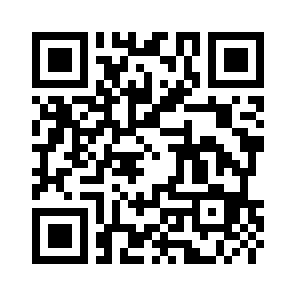 Здесь Вы можете воспользоваться «Личным кабинетом физического лица», где можно передать показания прибора учета газа, произвести оплату счета, подать заявление и приложить к нему нужные документы, задать необходимые вопросы через сервис обратной связи.Аналогичные возможности Вы можете получить обратившись к нам через один из популярных мессенджеровViber или WhatsApp по номеру +7 961 930 09 46Абонентская служба ООО «Газпром межрегионгаз Оренбург»